Winnington Park Primary School and Nursery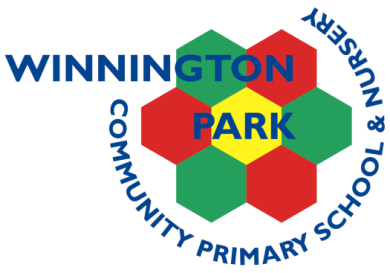 Date October 2021  Review date October 2023			        Ratified by the Governing Body (pending)MODERN FOREIGN LANGUAGES POLICY Our Curriculum VisionAt Winnington Park Community Primary School and Nursery we aim to offer a creative and inclusive Curriculum which inspires, engages and challenges and in which children are partners in their own learning. IntentWe ensure that children are given opportunities to widen their knowledge and understanding of the world and learn and apply skills which will make them successful learners for life as well as enhancing their spiritual, moral, social and cultural development.
Children will become confident, independent and resilient learners who are willing to take risks. They will have high aspirations and be proud of their achievements. We aim to give everyone the opportunity to fulfil their highest potential, both academically and in respect of their wider interests and talents.Our curriculum has clear end points and our lessons are sequenced so children’s learning builds towards these. The children’s new knowledge and skills builds on what they have been taught before and is designed for the children, families and community of Winnington Park. ImplementationOur children learn through a knowledge based curriculum which develops children’s skills. We endeavour to engage our children and completely immerse them in their learning. Topics are progressive whilst being inclusive and challenging. They provide children with the knowledge and skills needed for the next stage in their learning and later life. We celebrate and value all subjects and provide opportunities to apply key skills in all areas of learning. We have high expectations of achievement, progress, behaviour and presentation. Our children enjoy developing their learning through enhanced projects such as writing and reading weeks, art workshops, trips and residential.ImpactThe impact of our curriculum ensures children are prepared for the next stage of learning and later life. Children who attend Winnington Park achieve well and are equipped with the knowledge and cultural capital they need to succeed in life.  MFL Vision Our vision in MFL is to deliver a successful recovery curriculum after the Coronavirus Pandemic, teaching French to all learners in Key Stage 2 to enable them to retrieve embedded knowledge or to begin their journey into learning an MFL with enthusiasm and excitement. French lessons at Winnington Park inspire in pupils a curiosity and fascination about the world they live in. They develop children’s knowledge about the world, the United Kingdom and their locality. Lessons take place both in and outside the classroom.Aims The national curriculum for languages aims to ensure that all pupils: understand and respond to spoken and written language from a variety of authentic sources speak with increasing confidence, fluency and spontaneity, finding ways of communicating what they want to say, including through discussion and asking questions, and continually improving the accuracy of their pronunciation and intonation can write at varying length, for different purposes and audiences, using the variety of grammatical structures that they have learnt discover and develop an appreciation of a range of writing in the language studiedPurpose of study Learning a foreign language is a liberation from insularity and provides an opening to other cultures. A high-quality languages education should foster pupils’ curiosity and deepen their understanding of the world. The teaching should enable pupils to express their ideas and thoughts in another language and to understand and respond to its speakers, both in speech and in writing. It should also provide opportunities for them to communicate for practical purposes, learn new ways of thinking and read great literature in the original language. Language teaching should provide the foundation for learning further languages, equipping pupils to study and work in other countries. At Winnington Park we teach French at Key Stage 2. In Key Stage 2French teaching should focus on enabling pupils to make substantial progress in one language. The teaching should provide an appropriate balance of spoken and written language and should lay the foundations for further foreign language teaching at key stage 3. It should enable pupils to understand and communicate ideas, facts and feelings in speech and writing, focused on familiar and routine matters, using their knowledge of phonology, grammatical structures and vocabulary. The focus of study in modern languages will be on practical communication.Pupils should be taught to:listen attentively to spoken language and show understanding by joining in and responding explore the patterns and sounds of language through songs and rhymes and link the spelling, sound and meaning of words engage in conversations; ask and answer questions; express opinions and respond to those of others; seek clarification and helpspeak in sentences, using familiar vocabulary, phrases and basic language structures develop accurate pronunciation and intonation so that others understand when they are reading aloud or using familiar words and phrases present ideas and information orally to a range of audiences read carefully and show understanding of words, phrases and simple writing appreciate stories, songs, poems and rhymes in the language broaden their vocabulary and develop their ability to understand new words that are introduced into familiar written material, including through using a dictionary write phrases from memory, and adapt these to create new sentences, to express ideas clearly describe people, places, things and actions orally and in writingTeaching and Learning French lessons are sequenced to ensure children’s learning builds on what they have previously learnt by following our progressive knowledge and skills documents. Teachers check children’s understanding effectively, identify and correct misunderstandings. Teachers ensure children embed key concepts in their long – term memory and apply them fluently. French at Winnington Park is taught primarily by an MFL specialist, supported by class teachers to enable them to assess children’s progress and to gain more confidence in delivering French.Teachers will use a mix of: • Teacher prepared material • Published resources • Practical tasks • Educational visits • Internet resources The four strands of listening, speaking, reading and writing will be focussed on, while ensuring that the focus of study in primary modern languages will be on practical communication.While oral communication will be our primary focus, in September 2021 we have introduced French exercise books. These value the children’s work and show their progress, providing a reference as they move up the Key Stage and allowing them to build on past knowledge and skills. Spiritual, Moral, Social and Cultural Aspects MFL contributes to SMSC development. Spiritually, the children become excited learning about more about the wider world and the opportunities that learning a language can bring. MFL supports moral development by showing pupils to respect and embrace other cultures and empathise with children with EAL. Socially, children take turns in activities during paired or group work, developing communication skills and social conventions. Children appreciate cultural similarities and differences between French-speaking countries and their own, such as recognising differences in greetings or the structure of the school day. Letters to French pen-pals can introduce lifelong international friendships.  Continuity and Progression Our knowledge and skills documents ensure children’s MFL learning is progressive. These documents ensure learning is sequenced so that new knowledge and skills build on what has been taught before and children work towards clearly defined end points. Community Links Learning French contributes to the community, for example using language to describe where we live and the geography of our local area.   The school uses the local community to enrich the MFL curriculum, such as inviting visitors into school to participate in our annual “French Day” in which students and staff from local high schools help to deliver games, activities and run a “French café” for our pupils. Our local MFL cluster group share ideas and knowledge, encouraging links between our local primary schools. Assessment, Record Keeping & Reporting Teachers use assessment to check children’s understanding in order to inform teaching, and to help pupils embed and use knowledge fluently and develop their understanding.  Equal Opportunities and Inclusion Equality of opportunity at Winnington Park Primary School and Nursery means that all children, taking account of gender, age, ability, disability, ethnic origin, faith, culture, social circumstances and sexual orientation have full access to all the curricular, pastoral and social opportunities offered by the school. Health and Safety The general and legal requirements for Health and Safety are covered in the school’s Health and Safety policy document. School visits relating to geography either local or requiring a coach are subject to an individual risk assessment. Resources There is a range of resources for teaching MFL in school. In our library there is a range of books in French to reinforce themes and topics, as well as magazines, leaflets and booklets collected from France. We use the internet, including the Lightbulb Languages site, and have a selection of teacher- made practical resources bespoke to our curriculum, such as games and flashcards, stored in an intervention room. On our staff shared server there are a range of interactive lessons which all staff can access in the French folder. Review The policy will be reviewed by the subject leader every 2 years.          Sue Holmes, October 2021 